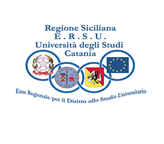 PREMIO PIRANDELLO  -  VIII  EDIZIONE - 18.12.2019(la domanda con l'elaborato devono essere inviati via e mail entro le ore 12.00 del 10/12/2019)Il/La sottoscritt____________ _______________________________________________________________nat__a____________________________(__) il________________________ __________________ residente a _______________________	, via_________________________________________________Telefono _____________________                    e-mail ______________________________________________Iscritto nell'a.a.20__/20__ al_____anno, matr._____________________Facoltà di____________________  Corso di laurea in _______________________________________CHIEDEdi partecipare al Premio Pirandello organizzato dall'ERSU di Catania in data 18.12.2019 e quindi presenta:- Elaborato della lunghezza massima di 4.000 battute spazi inclusi, in formato Word da inviare via email a: clara.lomonaco@ersucatania.it - Fotocopia carta identità- Fotocopia tassa iscrizione o altro documento comprovante l'iscrizioneLetta e compresa l'informativa ex art. 13 Regolamento 2016/679,[ ] Acconsento alla pubblicazione della mia immagine o elaborati.[ ] Non acconsento alla pubblicazione della mia immagine o elaborati.Ai sensi del D.Lgs 196/03 Privacy,  Regolamento UE 679/2016 e del  DL 101 del 2018, con la sottoscrizione del presente modulo, si autorizza L'ERSU al trattamento dei dati personali, in conformità alla vigente normativa in materia di privacy, ai sensi del nuovo Regolamento Europeo 2016/679 relativo alla protezione delle persone fisiche con riguardo al trattamento dei dati personali (GDPR), nonché, ai sensi e per gli effetti del D.Lgs. 196 del 30 giugno 2003 e s.m.i, al trattamento dei dati personali raccolti per finalità di gestione, di controllo e di ricerca statistico espletati in relazione ai concorsi per i benefici del corrente annoCatania, lì _____________      Firma del Richiedente___________________________________Informativa sul trattamento dei dati ex art. 13 del Regolamento UE 2016/679Titolare e del Responsabile del trattamento.  I dati vengono trattati dal Direttore dell’ERSU di Catania, con sede legale in Via Etnea n. 570 – 95121 Catania - tel. 095.7517910 – email direzione@ersucatania.it - protocollo@pec.ersucatania.itin qualità di Titolare del trattamento. RPD e Responsabili del Trattamento, i sensi dell’art. 37 del Regolamento UE 2016/679 è la DOTT.SSA FRANCESCA TERRANOVA.Tipi di dati oggetto del trattamentoElaborati di scrittura o immagini realizzati per partecipare al premio Pirandello VIII Edizione . Il trattamento avrà ad oggetto i dati personali del candidato raccolti nella scheda di partecipazione. Finalità, base giuridica e natura facoltativa o obbligatoria del trattamento:I dati personali avranno come oggetto di trattamento, in conformità alle condizione per la liceità del trattamento di cui l’art.6 lett. f) del regolamento UE 2016/679, per finalità divulgative, tramite la pubblicazione sui siti web, social network, giornali riviste e mostre. La natura dei dati personali è obbligatoria per le seguenti attività:elaborato della lunghezza massima di 4.000 battute spazi inclusi, in formato Word;Destinatari e trasferimento dei Dati Personali ParticolariI suoi Dati Personali potranno essere comunicati a persone fisiche o giuridiche autorizzate dal Titolare al trattamento di dati personali previa sottoscrizione di un accordo di riservatezza, per le finalità elencate precedentemente.Modalità del trattamento dei dati.I Suoi dati personali saranno prevalentemente trattati con strumenti elettronici o comunque automatizzati, garantendo la massima sicurezza e riservatezza.Può, tuttavia accadere che i dati così raccolti siano, altresì, trattati in modalità manuale, cartacea o senza l’ausilio di strumenti elettronici.Conservazione dei Dati PersonaliI suoi Dati Personali saranno conservati fino al tempo previsto dallo specifico obbligo o norma di legge o provvedimento applicabile come archivio storico.Diritti dell’interessatoLei ha il diritto di chiedere al Titolare, in qualunque momento, l’accesso ai suoi Dati Personali, la rettifica o la cancellazione degli stessi o di opporsi al loro trattamento, ha diritto di richiedere la limitazione del trattamento nei casi previsti dall'art. 18 del Regolamento, nonché di ottenere in un formato strutturato, di uso comune e leggibile da dispositivo automatico i dati che la riguardano, nei casi previsti dall'art. 20 “diritto alla portabilità dei dati”. Ove viene richiesto esplicitamente il divieto assoluto di divulgazione delle immagini, i sensi dell’art. 21 del regolamento UE che ai sensi degli artt. 10 e 320 cod. civ. e degli artt. 96 e 97 legge 22.4.1941, n. 633, Legge sul diritto d’autore, l’utilizzo degli elaborati o dell’immagini o video ripresi durante il cortometraggio non saranno sottoposti alla divulgazione o pubblicazione, ma rimarranno negli archivi del Titolare.Art. 15 Regolamento U.E. 2016/679 – DIRITTI DI ACCESSO DELL’INTERESSATOArt. 16 Regolamento U.E. 2016/679 – DIRITTO DI RETTIFICAArt. 17 Regolamento U.E. 2016/679 – DIRITTO ALLA CANCELLAZIONE (DIRITTO ALL’OBLIO)Art. 18 Regolamento U.E. 2016/679 – DIRITTO DI LIMITAZIONE DI TRATTAMENTOArt. 20 Regolamento U.E. 2016/679 – DIRITTO ALLA PORTABILITA’ DEI DATIArt. 21 Regolamento U.E. 2016/679 – DIRITTO DI OPPOSIZIONELe richieste vanno rivolte per iscritto al Titolare del trattamento.In ogni caso lei ha sempre diritto di proporre reclamo all'autorità di controllo competente (Garante per la Protezione dei Dati Personali), ai sensi dell’art. 77 del Regolamento, qualora ritenga che il trattamento dei suoi Dati Personali sia contrario alla normativa in vigore.